Number Cards (1–20)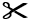 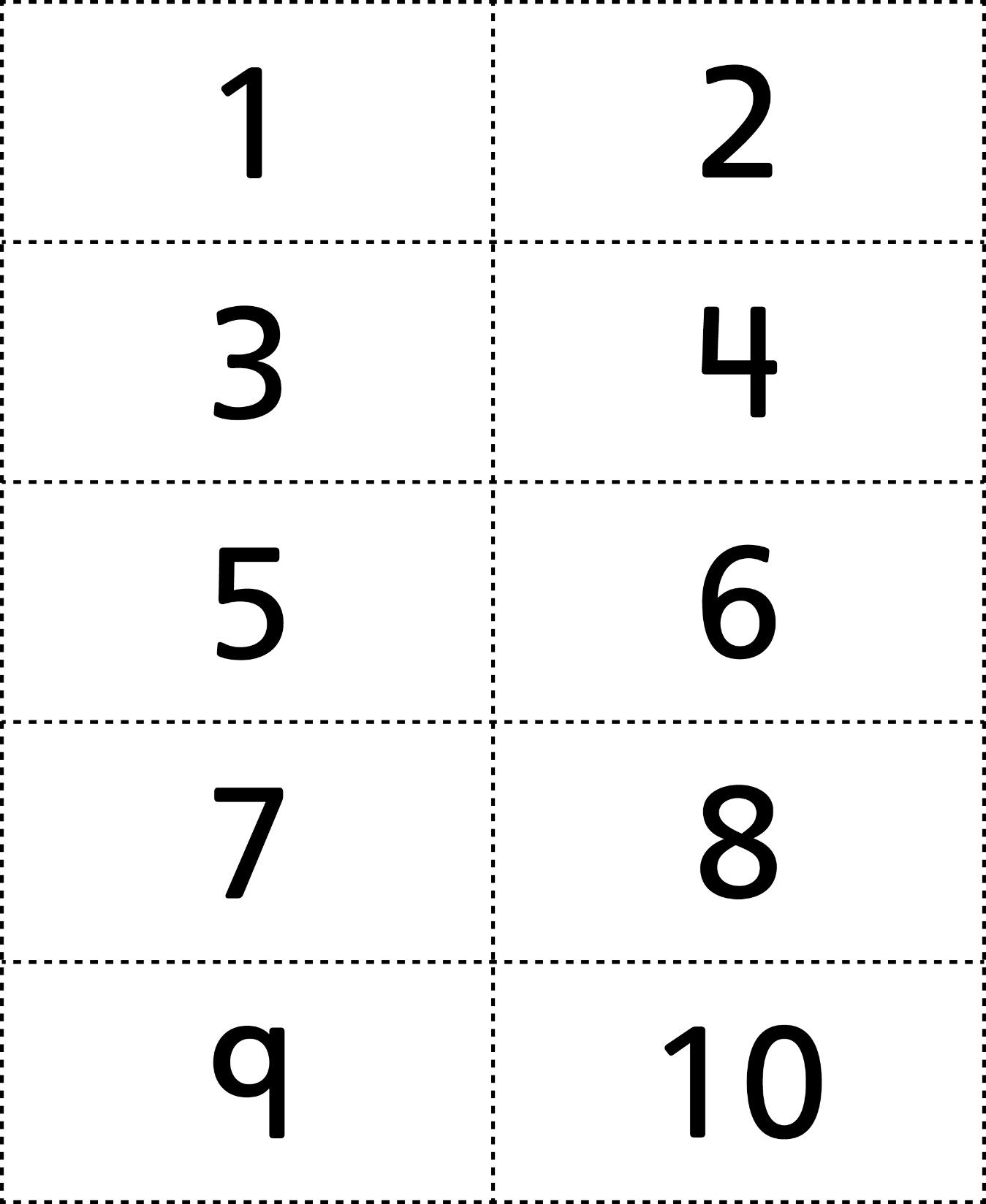 Number Cards (1–20)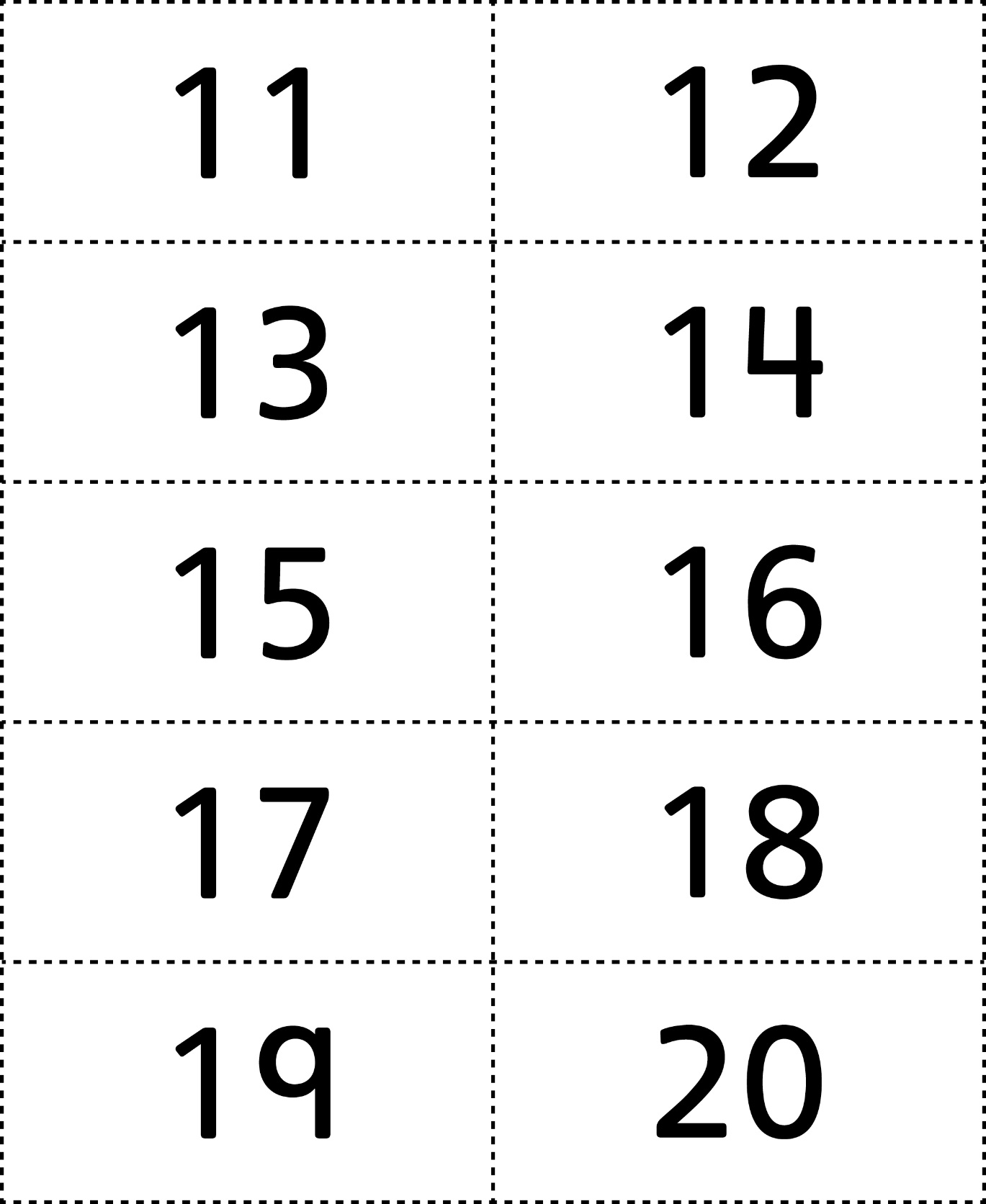 